                     ПРОЕКТ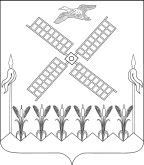 АДМИНИСТРАЦИЯКОПАНСКОГО СЕЛЬСКОГО ПОСЕЛЕНИЯ ЕЙСКОГО РАЙОНАП О С Т А Н О В Л Е Н И Ест. КопанскаяОб определении места для предварительного сбора и временного размещения отработанных  ртутьсодержащих лампВ соответствии с Федеральным законом от 6 октября 2003 года №131-Ф3 «Об общих принципах организации местного самоуправления в Российской Федерации», постановлением Правительства Российской Федерации от 3 сентября 2010 года № 681 «Об утверждении Правил обращения с отходами производства и потребления в части осветительных устройств, электрических ламп, ненадлежащие сбор, накопление, использование, обезвреживание, транспортирование и размещение которых может повлечь причинение вреда жизни, здоровью граждан, вреда животным, растениям и окружающей среде», Уставом Копанского сельского поселения Ейского района в целях установления единого места первичного сбора и размещения отработанных ртутьсодержащих ламп   на  территории Копанского   сельского    поселения    Ейского   района     п о с т а н о в л я ю:1.Определить местом первичного сбора и размещения отработанных ртутьсодержащих ламп для потребителей ртутьсодержащих ламп следующий адрес: ст. Копанская, улица Советская , дом 58.2.  Общему отделу администрации Копанского сельского поселения Ейского района (Данильченко) обнародовать настоящее постановление в специально установленных местах и разместить на официальном сайте администрации Копанского  сельского поселения Ейского района в сети «Интернет».3. Контроль за выполнением настоящего постановления оставляю за собой.4. Постановление    вступает    в    силу    со    дня    его   официального обнародования.Глава Копанского сельского поселения Ейского района                                                             И.Н.Диденкоот                                                                     №